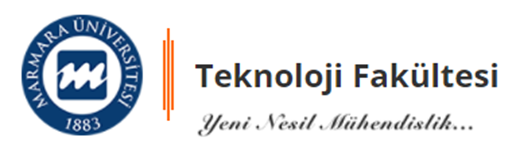 Marmara Üniversitesi Recep Tayyip Erdoğan Külliyesi Teknoloji FakültesiAydınevler Mah. İdealtepe Yolu 34854 Maltepe/İstanbulTel: +90 (216) 777 3801 E-posta: bilgisayar.teknoloji@marmara.edu.trBİLGİSAYAR MÜHENDİSLİĞİ BÖLÜMÜBİTİRME PROJESİ FORMUÖĞRENCİ BİLGİLERİANA BİLİM DALI BAŞKANIProjeDanışmanıUnvanı, Adı ve SoyadıTarihİmzaProjeDanışmanıProjeninAdıProjenin AmacıProjenin İçeriğiNoÖğrenci Numarası Adı ve SoyadıTarihİmza1